МБОУ СОШ№13Тема открытого урока:«Моделирование фартука в 5классе»Виды фартуков по покроюОтрезной
фартук с
нагрудникомЦельнокроенныефартукиФартук без нагрудника j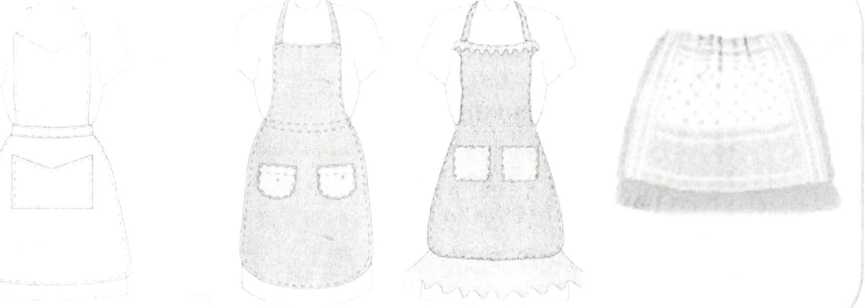 РШЭЕЯ^/оСТШГШДЮУчитель технологии Амирханова Э.Г2017-2018уч.годТема урока «Моделирование фартука» 5 классЦели урока:Раскрыть понятие «Моделирование»;Дать общее представление о моделировании швейных изделий; Познакомить учащихся с профессией модельера;Научить приемам моделирования фартука;Закрепить пройденный материал;Развитие навыков эстетического вкуса;Воспитание усидчивости, самостоятельности, умения работать в коллективе.Задачи:Закрепить знания, умения и навыки моделирования фартука. Воспитывать творческие способности, эстетический вкус, аккуратность при работе.Тип урока: Комбинированный.Методическое оснащение урока:Материально-техническая база: Компьютер, презентация на гему моделирование фартука.Дидактическое обеспечение: шаблоны основы чертежа фартука - для каждого ученика. Альбом, цветная бумага, клей , фломастеры, ножницы. Пазлы для контроля знаний. Кроссворд на пройденный материал.М е I оды: Беседа, рассказ, объяснение, средства наглядности, метод проблемного обучения, дидактическая игра, практическая работа, самостоятельная работа.Форма	организации	познавательной	деятельностиучащихся: Индивидуальная, групповая.План урокаОрганизационная частьАктуализация знанийУстный опросИгровой элемент(пазл фартука)Изложение нового материалаТеоретическая частьПрактическая работаИзложение нового материалаТеоретическая частьI фактическая работаИзложение нового материалаТеоретическая частьI фактическая работа6. Самостоятельная работа17 . Итоговая часть урока Ход урока23Эпиграф к уроку«Человек по натуре своей - художник.Он всюду, так или иначе стремится вносить в своюжизнь красоту...Красивые вещи воспитывают творческое воображениелюдей и уважение к их труду»М. ГорькийХод урока1 Организационная часть. Приветствие учителя и учащихся. 11роверка присутствующих на уроке.2 Актуализация знаний учащихся. Устный опрос:Напомните мне, пожалуйста, чем мы занимались на прошлом уроке?Что такое конструирование одежды?Почему чертеж фартука можно сделать наполовину фигуры?Назовите детали фартука?4Дополнительные вопросы.1 Что может входить в комплект рабочей одежды?2Каково назначение рабочей одежды?Какие мерки обозначаются буквами Ст. и Днч?Какие требования предъявляют к рабочей одежде?Почему мерки длины записывают полностью, а мерки полуобхватов в половинном размере?Какая деталь фартука имеет форму прямоугольника?Какую форму могут иметь карманы?Как снимается мерка Ст?Какую мерку надо снять для определения длины фартука?10.От какой мерки зависит ширина нижней части фартука?Какими буквами обозначаются точки, расположенные на линии низа фартука?Как обозначается мерка «полуобхват бедер»?Давайте запишем с вами в какой последовательности идет изготовление фартука. Помогайте мне.1.Эскиз фартукаСнятие мерокПостроение выкройки фартука.Моделирование.Раскрой.Пошив фартукаОпределите на каком этапе мы находимся?Правильно -моделирование.Конструирование одежды тесно связано с моделированием. Моделирование - это процесс создания новой одежды по фасону и отделке.5Работа по моделированию проводится в определенной последовательности:Ознакомление с фасонами изделия;Ознакомление со способами изменения выкройки;Выполнение элементов моделирования;Ознакомление с сочетанием цветов.Ознакомление с фасонами фартуков.Мы начнем с истории фартука. Данный элемент одежды является неотъемлемой частью национального костюма.У каких народностей в национальном костюме присутствует фартук? (русские, белорусы, украинцы, поляки, литовцы, немцы, мордва и т. д.).(можно вставить доклад учащигося или продолжить учителю)Неотъемлемым элементом русского женского крестьянского костюма является передник ( запон, нагрудник, фартук ). Если в повседневном варианте он имел скорее утилитарное назначение - защищал одежду от загрязнения, то в праздничном был частью ее общего художественного решения.Повседневные передники изготавливали из холста или пестряди. Подол украшали полосами узорного ткачества, ситцем, оборками. Праздничные передники выполнены из фабричных тканей - ситца, сатина, кашемира. Их часто полностью декорировали вышивкой, ткаными узорами, кумачом, гарусом.В деревне основные	праздники	были	связаны	ссельскохозяйственными работами и с семейными событиями, главное из которых - свадьба. Приданое каждая девушка готовила себе в течение нескольких лет, проявляя фантазию, мастерство в ткачестве, вышивке, плетении кружев, умение красиво соединять разные материалы. Одна перед другой девушки старались показать себя искусными рукодельницами. Они сравнивали работы - чьи красивее, учились друг у друга, перенимали навыки у старших. Девушка делала себе красивые сарафаны, рубахи, головные уборы, скатерти, подзоры, полотенца: готовила много нарядных вещей, которые полагались дарить во время свадьбы жениху и его родне. Передники в традиционном и стилизованном виде используются и сегодня. Демонстрируется русский народный костюм (ученицей 8 класса).Давайте рассмотрим модели фартуков: Демонстрация слайдов из проекта.Чем отличаются 2 этих фартука?Какие детали фартуков имеют разную форму?бКакая отделка используется в изделиях? Приглашаю к доске 2х учениц работать с лекаламиДевочки работают, создавая модель фартука, подбирая нужные детали, используя различные заготовки карманов, грудки и нижней части.Вопрос:Как можно создать новую модель при помощи измененных деталей выкройки? (девочки создают модел)Лекала заготавливаю заранее из цветной бумаги, разных форм и деталей.Отдельные детали изделия, входящие в один комплект должны сочетаться между собой по форме: если нагрудник имеет верхний срез в виде уголка, то и нижняя часть фартука и карманы должны быть срезаны уголком а не округлены. Если за основу принимается округлая форма: то надо скруглить срезы деталей фартука (карманов, нагрудной и нижней части фартука).Отделка.Отделкой может служить вышивка, аппликация, отделка тесьмой, кружевом, можно использовать ткань другого цвета.Цвета.Цвет - одно из самых выразительных средств в костюме. Он сильно влияет на чувства, состояние, настроение людей. При всех индивидуальных особенностях есть научно обоснованные общие закономерности восприятия цветов. Например, красный цвет - это символ Солнца, огня, крови, жизни; но он же означает тревогу, опасность, угрозу для жизни. Белый цвет чаще всего символизирует свежесть, чистоту, молодость; но может означать покой, безжизненность и даже траур у некоторых народов. Черный цвет с точки зрения физики - пустота, отсутствие света и цвета; его традиционный смысл - все «ночное», недоброе, враждебное человеку, горе и смерть.Другие цвета тоже несут свою «смысловую нагрузку, но она, конечно, достаточно условна и неоднозначна. В наше время в ряде случаев существуют «цветовые законы» - традиционные сочетания цветов в национальных костюмах; обязательные цвета в форменной и специальной одежде, эмблемах, знаках различия военных, служащих, врачей, спортсменов и т. д./Существует целое учение о цветах - цветоведение. Кроме семи цветов радуги - спектра (красный, оранжевый, желтый, зеленый, голубой, синий, фиолетовый), в цветовой круг входит, как бы замыкая его пурпурный цвет, расположенный между фиолетовым и красным.Основными принято считать 4 чистых цвета :	красный,зеленый, желтый, синий. Все остальные оттенки получаются путем их смешения и добавления черного и белого - ахроматических, т. е. «нецветных» цветов различные оттенки серого, неяркие коричневатозеленоватые тона называют нейтральными. Если в состав цвета входит красный или желтый - он воспринимается как теплый, а зеленый и особенно синий придают «холодность».(Демонстрация слайдов на компьютере)Теперь и вы можете себя попробовать в роли модельеров.Кто такой модельер?8Каких модельеров знаете вы?Изготовлением и моделированием одежды занимаются специалисты нескольких профессий, таких как: Художник- модельер - моделирует одежду. Для выполнения такой работы необходимы знания человеческой фигуры, ее пропорций и пластики. Нужно разбираться в технологии швейного дела, а так же в законах построения костюма, линиях кроя и отделки. Художник - конструктор - изготовляет чертежи и выкройки. Технолог швейного производства - разрабатывает последовательность изготовления одежды, согласно чертежам. Швея - выполняет швейные операции.Моделирование - процесс изменения чертежа выкройки в соответствии с выбранной моделью. Это творческий процесс создания одежды, новой по фасону и отделке. Различают несколько видов моделирования. Художественное моделирование - создание коллекций моделей, учитывая при этом моду и стиль одежды, им занимаются художники - модельеры. Техническое моделирование - создание чертежей и выкроек по эскизам, рисункам, им занимаются модельеры - конструкторы.Работа любого модельера начинается с формулы: "для кого - для чего - из чего" Конструирование одежды тесно связано с моделированием. Моделирование - процесс создания одежды новой по фасону и отделке. Термин «Моделирование» происходит от слова «Модель», т.е. образец, создаваемый художниками, модельерами, конструкторами. Моделирование - процесс изменения чертежа выкройки в соответствии с выбранной моделью, (в тетрадь)Девочка делает небольшое сообщение о модельерах.Объясняю как выполнить моделирование в альбоме:При помощи лекала фартука вырезать фартук из цветной бумаги, нанести линии нужного вам фасона, изготовить задуманное лекало. Вырезать его и оформить работу в альбоме , наклев лекало фартука в альбом в соответствии с вашим эскизом.Закрепление полученных знаний.9В чем заключается моделирование?Как можно изменить форму нагрудника фартука?Какую форму могут иметь карманы?Как можно отделать фартук, изготовленный из ткани с рисунком5.Что еще используют в моделировании, помимо изменения формы деталей? (отделку)Кроссворд 5кл. Фартук.По горизонтали:Художественное оформление фартука,Бумажные детали фартука,Предмет, при помощи которого наносятся линии,Размеры по которым шьётся фартук.По вертикали:1- Изменение формы деталей выкройки фартука,Изображение рисунка нитками на ткани,Лента, используемая для украшения фартука,Получается при изменении формы фартука,Инструмент, используемый для определения длины,То из чего шьют фартук,Изображение фартука на бумаге.Рефлексиию. было интересно.... было трудно.... теперь и могу.... я научилась.... меня удивило.... мне захотелось...Домашнее задание:Решить кроссворд.Выписать в рабочую тетрадь новые слова для вас из кроссворда. Принести ткань и выкройку вашего фартука, что мы с вами построили.. Список использованной литературыТехнология. 5-1 1 классы: Программы общеобразовательных учреждений/ под ред. Ю.Л.Хотунцева, В.Д.Симоненко - М.: Просвещение, 2010.-205 с.Сафина. Л.А. Дизайн костюма/Л.А.Сафина, Л.М.Тухбатуллина, В.В.Хамматова. Ростов: Феникс, 2008. -390 с.Кругликов. Г.И. Методика преподавания технологии с практикумом: учебное пособие для студентов высших педагогических учебных заведений/ Г.И.Кругликов. - М.: Академия, 2004. -480 с.Симоненко. В.Д. Технология. Обслуживающий труд. 5 класс: учебник для учащихся общеобразовательных учреждений, 4-е издание, переработанное. - М.: Вентана- Граф, 2009. - 255 с.Кудряшова. НИ. О цвете в одежде/ / Школа и производство. 2002. - №5 - С.41Герасименко. О.В. Проектирование и изготовление фартука в 5 классе //Школа и производство. - 2007. - № 5. - С.27-3311Этапы урокаДеятельность учителяДеятельность ученикаОрганизационныймоментПриветствует учащихся, проверяет их готовность к уроку, отмечает отсутствующих.11. Сообщение темы и целей урока. (2 мин)Сообщает тему и цель урока.Записывают гему в тетрадь111. Повторение пройденной темы. (5 мин)Л кту а л и за ц и я знаки ипройденногоматериала11редоставляет слово докладчику по теме: «История появления фартука». Задает вопросы на повторение пройденной темы.Ученик рассказывает о происхождении фартука. Отвечают на вопросы.IV. Изучение нового материала. (10 мин.) Работа с новым м агериалом.Рассказывает о процессе изготовления одежды, знакомит с профессиями: художник-модельер, художник- конструктор, технолог швейного производства.Рассказывает о сочетании цвета, отделки, формы фартука.Показывает на компьютере приемы технического технического моделирования фартукаОтвечают на вопросы по теме урока.V. Физкультминутка. (1 мин.)В ы п ол н я ет ф и з кул ьтм и 1i у т куВыполняет физкультминуткуVI. Продолжаем изучение материа. Закрепление нового МатериалаРефлексия.Показывает на доске принципы модел и рован и я.И о каз ы вает 11 резента 11 и ю «Моделирование фартука»11риглашает группу учащихся и дает поработать у доски с бумажными лекалами деталей фартука, разных форм и цветов.Слушают, отвечают на вопросы в ходе работы.Выполняют работу у доски. Класс помогает если есть затруднения.VII. Практическая работаРабота в альбоме с цветной бумагойМоделируют фартук в альбоме из цветной бумаги.VIII. Закрепление материала. (3 мин.)Задает вопросы на закреплениеОтвечают на вопросыIX. Подведение итогов урока.(Змин) Рефлексия.Оценивает работу учащихся.все ли тебе удалось сделать?на уроке мне понравилось...мне пригодятся полученные знания....Говорят о том,чему научились на уроке.Домашнее задание,уборка класса.Убирают рабочие места.